SMCC MEETING MINUTES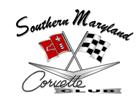 September 14, 2015President Tom Santangelo called the meeting to order at 7:00pm.Brenda Ridgell led the Pledge of AllegianceMembers introduced themselves and proudly announced the year and model of their iconic American Chevrolet Corvettes. Number of members present:  17Treasurer Report (Don Byrne):  Balance is $4,700.88.  Outstanding payment:  $500.00 to BECA scholarship.  Treasury auction is to be held after the meeting.  Don B. has a draft budget for the upcoming year. Action:  Tom S. is to provide the correspondence for payment.Secretary Report (Patrice Hopkins):  Minutes for the August 10th meeting were distributed.  Dennis Lyons moved to accept the minutes; Chris LaQuay seconded the motion.  Members voted unanimously in favor, and the motion was passed.Membership Chair Report (Ben M.): Number of Members in Fiscal Year (FY) 2015: 43; three to be added - totaling 46.Merchandise Chair Report:  None; Jim Jacobs not present.Event Chair Report:  Sent by email; Mike D. not present.Events Attended:Mount Zion Car Show (Ben M.) – A total of 29 cars showed upUpcoming Events: http://www.southernmarylandcorvetteclub.org/activities.html20 Sep: Club Anniversary Dinner (Ben M.) at 6:30pm, Ruddy Duck on St. George’s Island.  Club members are to meet at the Food Lion in Calloway at 6pm, departing at 6:15pm.  The club will be picking up member’s dinner expenses.  Non-members would need to pay separately.20 Sep - Taste of St. Mary’s27 Sep at 12N: Richmond Raceway, Richmond, VA.  Ben M. is waiting to hear from the Camaro club resident.  Dinner plans TBD after the event.  Advanced registration is not required; can arrive on the day.                  4 Oct:  Blessing of the Fleet.  Action:  Members are to let Richard Lord know if attending.10 Oct:  Fourth Annual Car Show and Cow Pie Bingo - Fundraiser for Ridge Rescue Squad:  Registration at 11am ($20); event ends at 4pm.16-17 Oct:  Free State Corvette Club, Corvette Weekend, Ocean City, MD 8 Nov: Veteran’s Day (LaPlata) – 12 Members are participating11 Nov:  Veteran’s Day Parade (Leonardtown)27 Nov:  Leonardtown Tree Lighting CeremonyDec (TBD):  Club Christmas Party (Board will meet prior to next event)Reminder (Dennis Lyons) – Wednesday Mid-week Cruz-In at Arby’s is ongoing; Friday, 18 Sep is the last Bert’s Diner Gas ‘n Go for the season.Website (Rick Davis):  The website is up-to-date; added pictures.  The Go-Daddy subscription expires in October.  Action:  The club needs to pay the subscription to continue service.  OLD BUSINESSVoted on Bylaws:  Ben M. moved to accept the bylaws; Dave Manchester seconded the motion.  Members voted unanimously in favor, and the motion was passed.Next meeting:  December.  Meetings thereafter will be held quarterly:  March, June, October 2016.  Board members will meet in between; members are welcomed to attend.  Elected Next Year’s Board:  President:  Ben M.;  Term (2yrs)Vice President: Chris LaQuay;  Term (1 yr)Secretary (new):  Jeff Lehnartz; Term (1 yr)Treasurer:  Don B.; Term (1 yr)Congratulations to the 2016 board members!  Patrice H. thanked club members, stating it was an honor to serve.  Tom S. thanked Ben M. for keeping the club alive!TECH NEWS/EFFORTSTom S. updated members that the Sky Dome at the National Corvette Museum will updated on 4 September. See Corvette Forum and C5 Stingray registration.New color:  Red metallicMajor overheating problem with Z06Software reflashing warning:  It gets rid of audio recording in valet mode.Club Member NewsJim Huber’s C5 is a “beast” (Ben M.)Don B. shared that the power sport tires are worth it.  He can see a differences on his Z06 in rain and snow (CON:  New sizes are coming out).  Also, he was able to get A/C issues resolved – went to Bayside Chevy.  In 10 minutes, he found out the problem was the condenser.  He never touched the air for the first 98,000 miles.Patrice H. shared that she helped with Ben M. in installing new weatherstrip for the first time.BIRTHDAYS:  Patrice Hopkins announced the following club member birthdays:19 Sep – Ben M.; 20 Sep – Mike Ussery’s wife Sandra; 27 Sep – Mike Doncevic’s wife Jean President Tom S. opened the floor for a motion to adjourn the meeting.  Dennis L. made a motion to adjourn the meeting.  Don B. seconded.  Members voted in favor.  Meeting was adjourned at 7:57pm.  Next meeting:  TBD in December 2015.  Meetings thereafter will be held quarterly:  March, June, October 2016.  